DOKUMENTASI HASIL PENELITIAN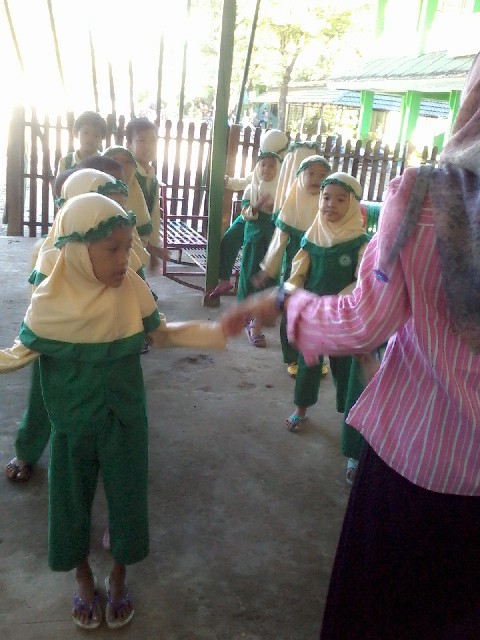 Gambar 1. Guru bersama anak didik baris berbaris didepan kelas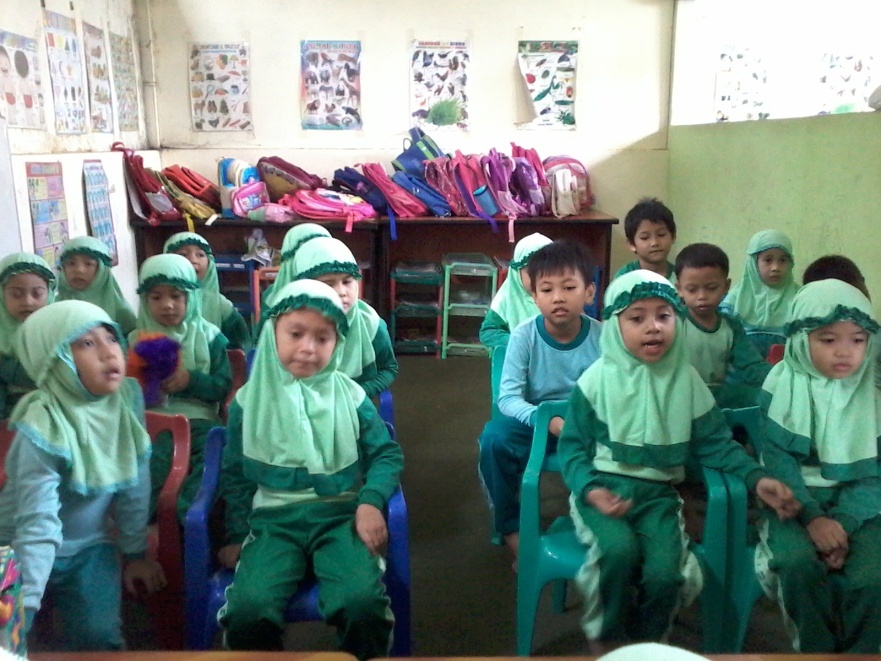 Gambar 2. Guru mempersiapkan atau mengatur posisi duduk anak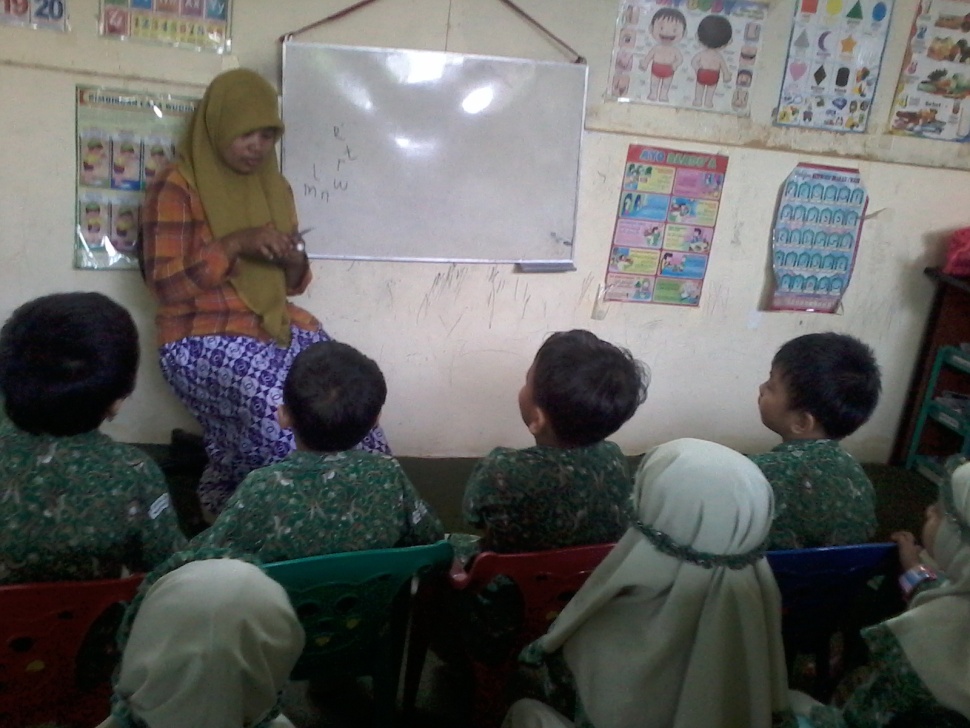 Gambar 3. Guru menyediakan media (kartu kata bergambar)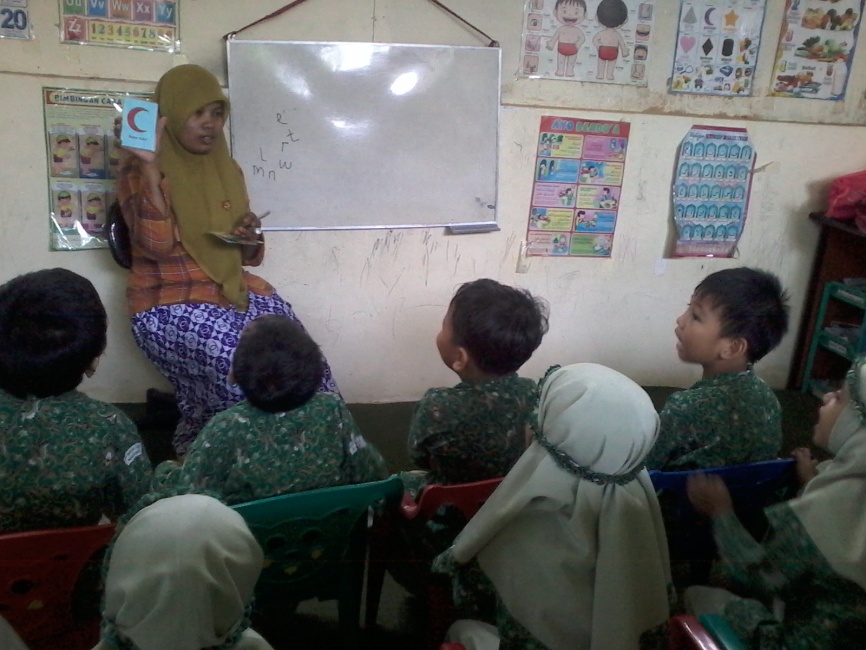 Gambar 5. Guru membaca kartu kata bergambar yang diikuti anak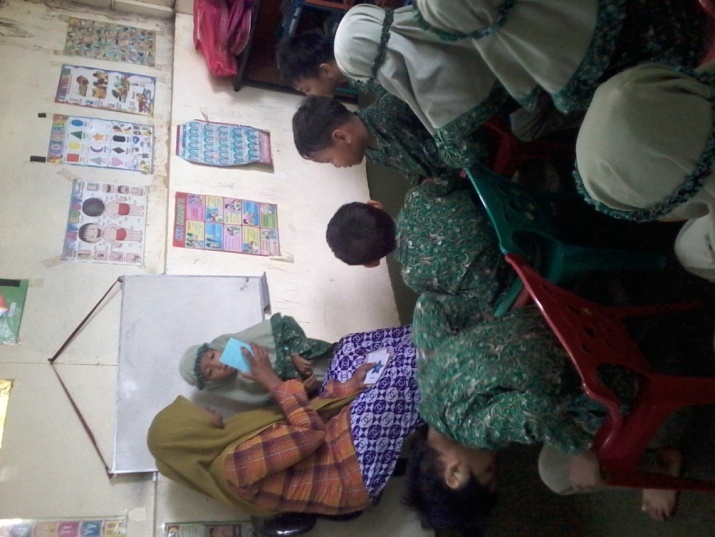 Gambar 6. Guru mnyebut satu persatu anak didik untuk membaca kartu kata bergambar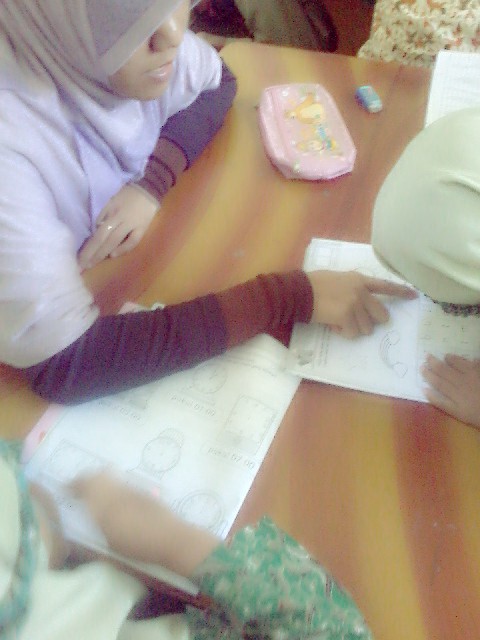 Gambar 7. Gambar anak yang sedang mengerjakan lembarnya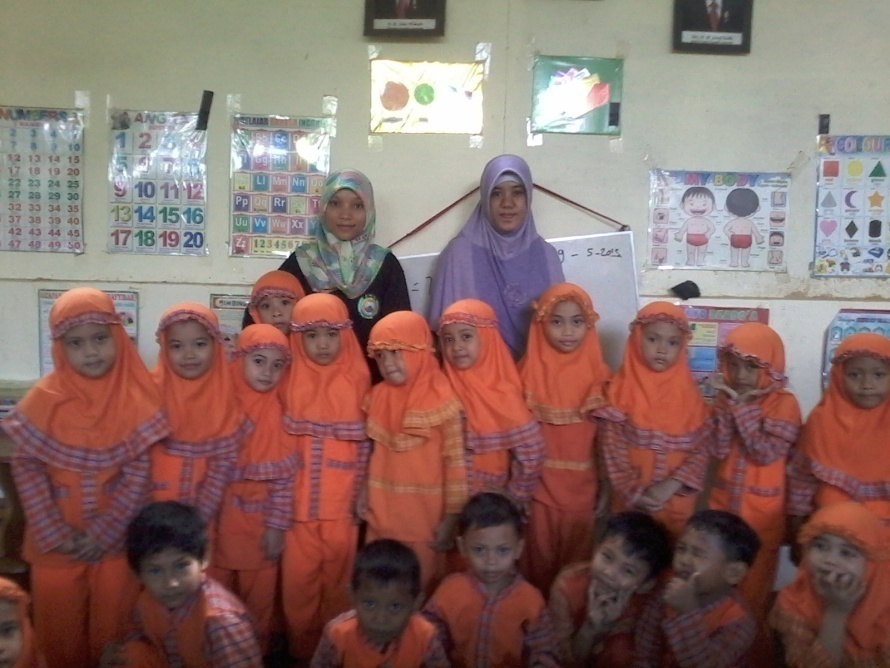 Gambar 8. Foto bersama dengan guru dan anak didik di Raudatul Adfal Ihya Al-ullum 1 Kelurahan Tamalanrea Indah Kecamatan Tamalanrea Kota MakassarKartu kata bergambarTema/sub Tema: Alam Semesta/ Kegunaan Matahari, Bulan, Bintang, Awan dan Bumi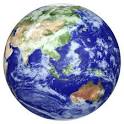 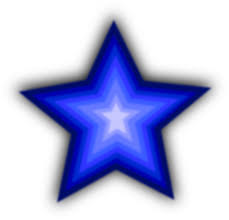 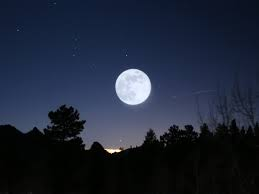 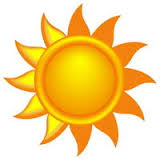 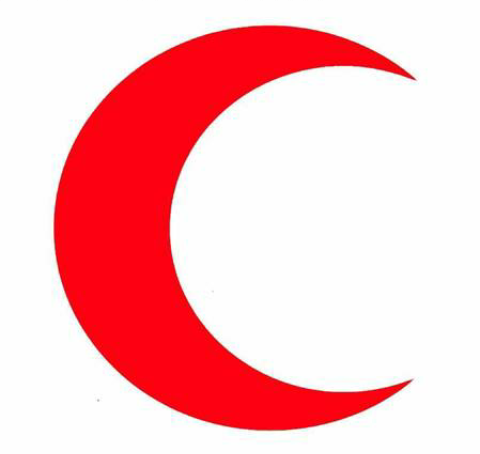 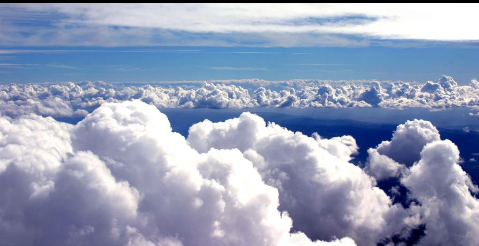 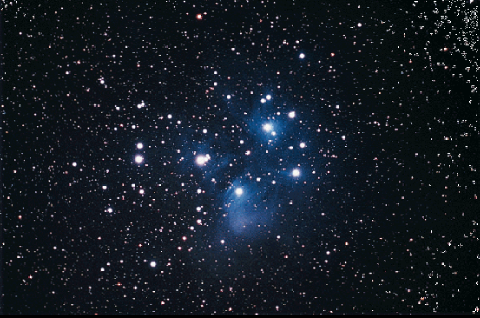 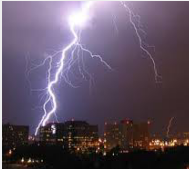 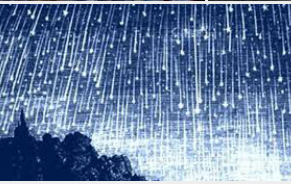 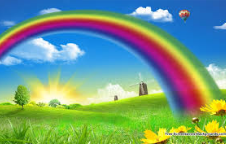 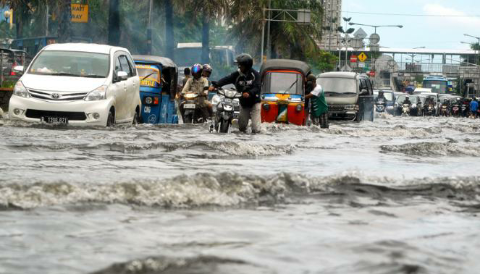 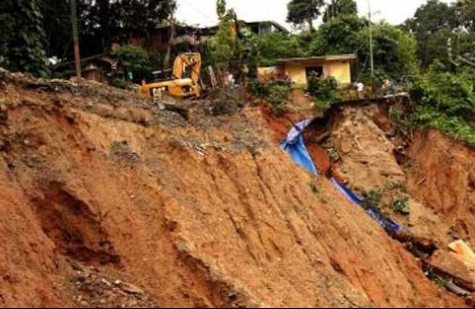 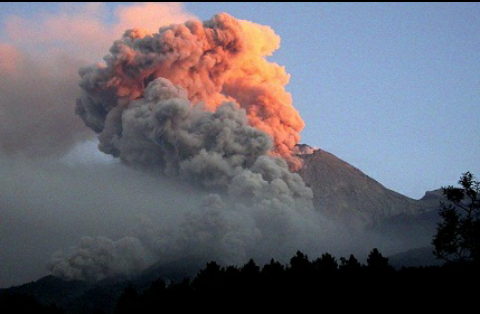 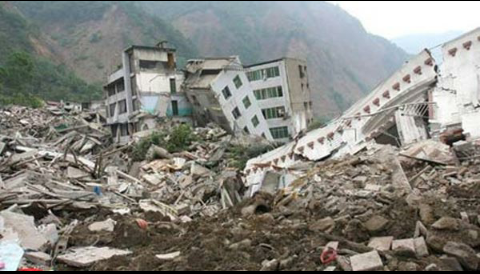 LAMPIRAN LEMBAR KERJA ANAKKegiatan : menghubungkan tulisan dengan gambar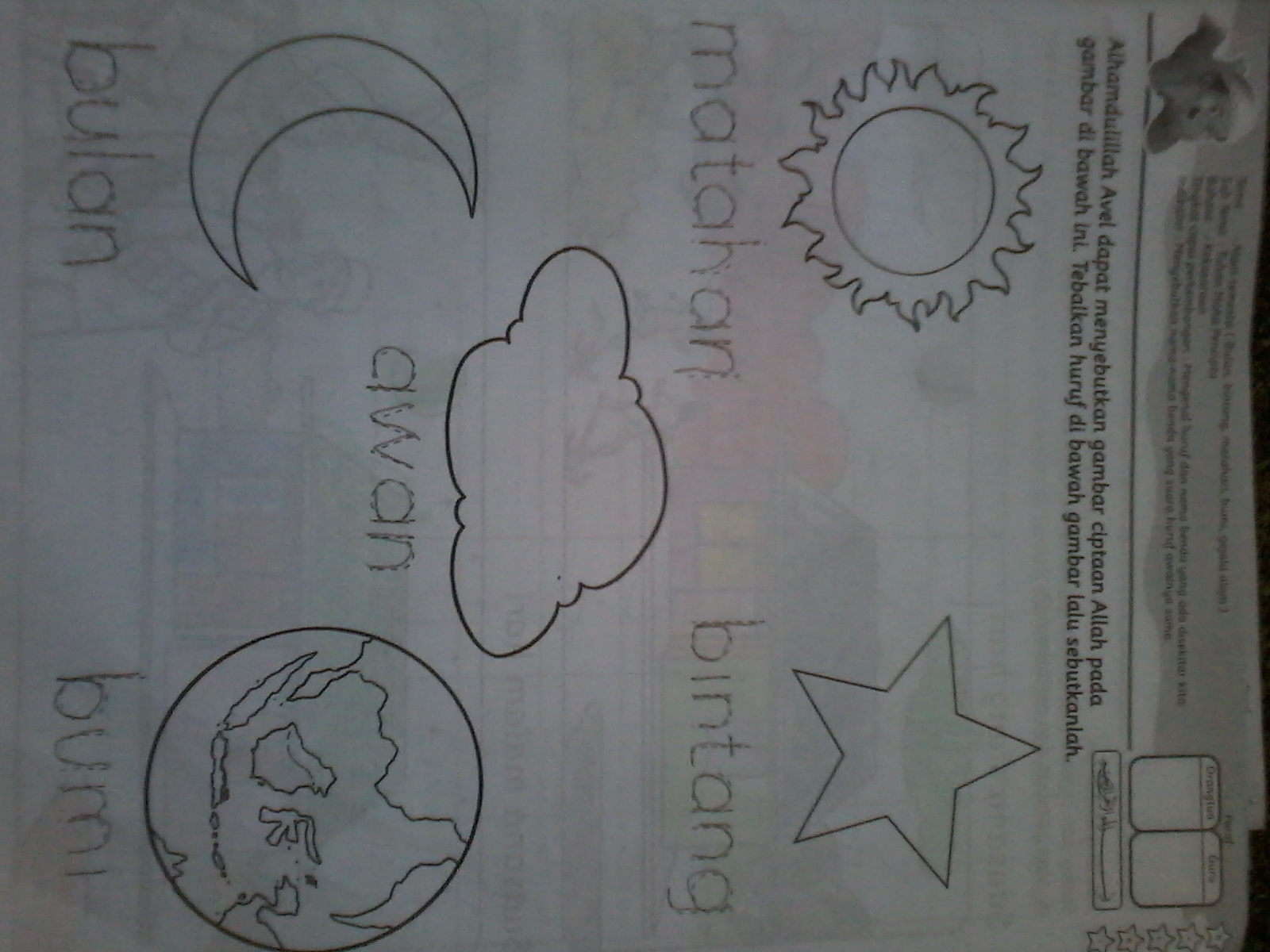 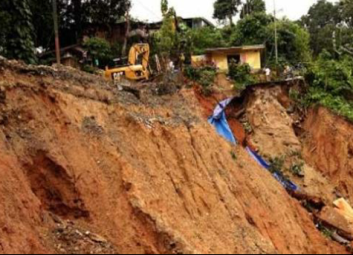 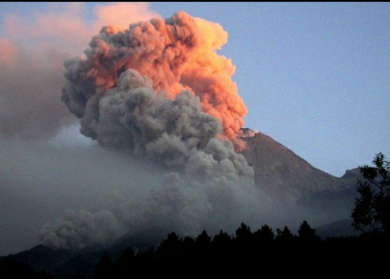 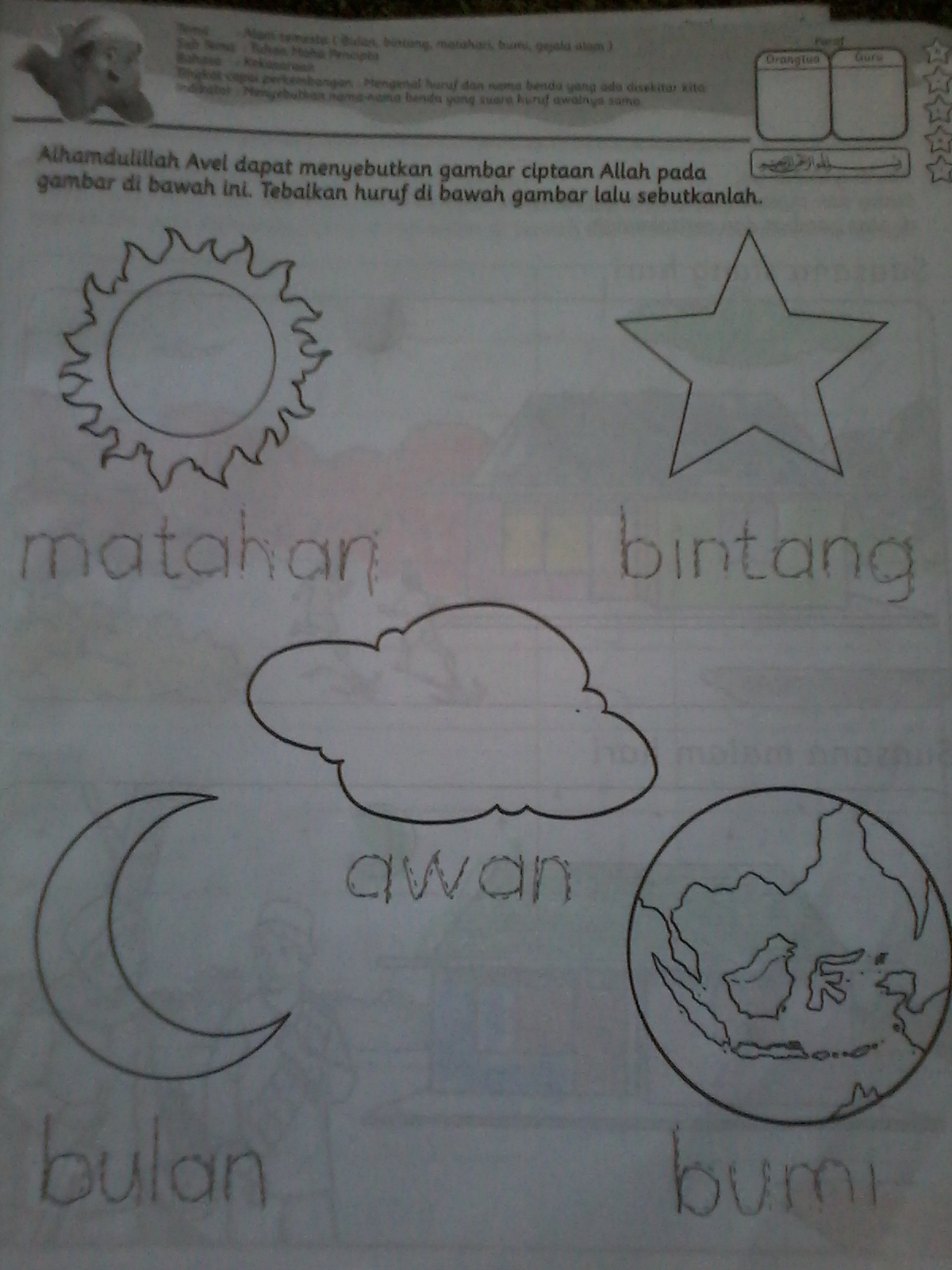 LAMPIRAN PERSURATANRekapitulasi Siklus I, Siklus II, dan Siklus III